АО «ВРМ» в лице филиала «Воронежский вагоноремонтный завод» информирует о внесении изменений в конкурсную документацию открытого конкурса № ОК/21-ВВРЗ/2020 на право заключения Договора поставки комплекта домкратов Q = 160 т (далее - Оборудование) в количестве 1 шт., (далее Договор), для нужд Воронежского ВРЗ АО «ВРМ», расположенного по адресу: 394010 г. Воронеж, пер. Богдана Хмельницкого, д.1, в 2020 году. Пункт 4.5. Раздела IV «Техническое задание» к конкурсной документации изложить в следующей редакции:  Назначение:  Установка  домкратная  стационарная  УДС-160 предназначена  для  подъёма  подвижного  состава  железных  дорог, массой  до  160  тонн.Технические характеристики:Домкратная установка должна конструктивно состоять из четырех домкратов с электроприводом  и специального пульта управления (электрический шкаф).Домкрат установки не должен требовать специального крепления к фундаменту.Основание домкратной установки должно  соответствовать прилагаемому эскизу.Крепление основания домкратной установки и корпуса должно быть усиленно посредством установки косынок в количестве не менее 2 шт.Пазы  в основании домкратной установки со стороны вагона (на эскизе размер обозначен min) должны быть выполнены с учетом возможности затяжки анкерных болтов при помощи гайковерта.Управление домкратных стоек должно осуществляется с главного электрического шкафа. Должна быть предусмотрена  возможность настроить работу одной или нескольких стоек по отдельности.Должна быть предусмотрена возможность транспортировки установки как посредством крановых установок, так и при помощи вилочного погрузчика.В случае нештатной ситуации установка должна отключаться одним нажатием кнопки, с  полным  отключением  напряжения. При аварийной ситуации должна быть предусмотрена  возможность опускания  каретки при помощи устройств ручного опускания.Установка должна быть выполнена в климатическом исполнении «У»  категории размещения 2 по ГОСТ15150. Температура окружающей среды при эксплуатации установки должна быть в пределах от -35 до +40 С°.Для  защиты винта от влаги, пыли и механической крошки должен быть установлен на винт защитный гофрированный кожух. Защитный кожух монтируется на винт каждого домкрата.Конструкция домкрата должна обеспечивать возможность самоустановки винта в вертикальном положении. В конструкции  шкафа управления должны  применяться микроконтроллеры производства компании Moeller Group (Германия).В конструкции должна быть предусмотрена световая индикация текущего состояния домкратов.При комплектации домкратов должны быть использованы подшипники производства фирмы SKF(Швеция).В установке шкаф управления, а также пульты местного управления домкратными стойками должны соответствовать современным эргономическим требованиям.В установке степень защиты шкафа управления должна соответствовать требованиям 56 по ГОСТ 14254-96.Каждая домкратная стойка должна быть оборудована энергосберегающим светильником.Установка  домкратная  стационарная  УДС-160 должна поставляться в комплекте со смазочными материалами, необходимыми для работы.Технические характеристики представлен в таблице №2.  Таблица №2Гарантия на установку  домкратную  стационарную  УДС-160  не менее 12 месяцев с момента проведения ПНР на территории заказчика. В течении этого срока все дефектные детали подлежат замене или ремонту специалистами поставщика за счет поставщика. Выезд специалиста на предприятие не позднее 48 часов с момента уведомления о гарантийном случае. 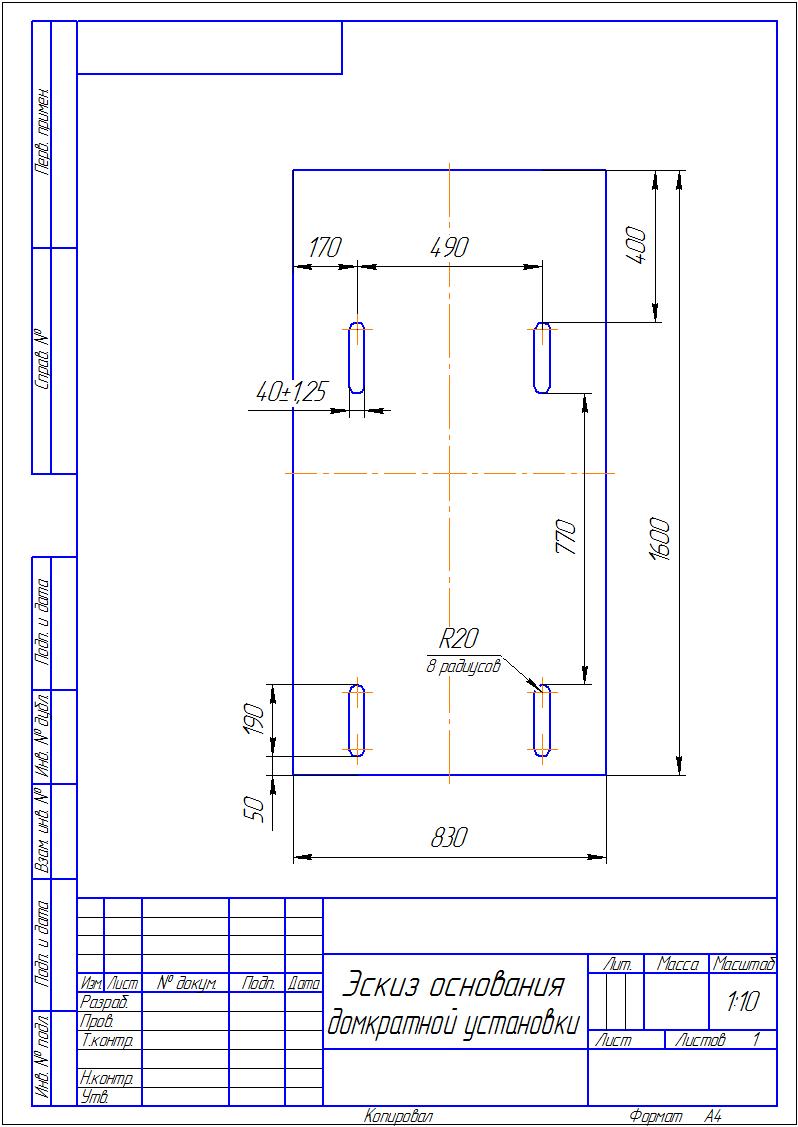 Приложение № 7 «Договор поставки оборудования» к конкурсной документации изложить в следующей редакции:Приложение № 1 к Договору «Техническое задание на поставку Оборудования»Назначение:  Установка  домкратная  стационарная  УДС-160 предназначена  для  подъёма  подвижного  состава  железных  дорог, массой  до  160  тонн.Технические характеристики:Домкратная установка должна конструктивно состоять из четырех домкратов с электроприводом  и специального пульта управления (электрический шкаф).Домкрат установки не должен требовать специального крепления к фундаменту.Основание домкратной установки должно  соответствовать прилагаемому эскизу.Крепление основания домкратной установки и корпуса должно быть усиленно посредством установки косынок в количестве не менее 2 шт.Пазы  в основании домкратной установки со стороны вагона (на эскизе размер обозначен min) должны быть выполнены с учетом возможности затяжки анкерных болтов при помощи гайковерта.Управление домкратных стоек должно осуществляется с главного электрического шкафа. Должна быть предусмотрена  возможность настроить работу одной или нескольких стоек по отдельности.Должна быть предусмотрена возможность транспортировки установки как посредством крановых установок, так и при помощи вилочного погрузчика.В случае нештатной ситуации установка должна отключаться одним нажатием кнопки, с  полным  отключением  напряжения. При аварийной ситуации должна быть предусмотрена  возможность опускания  каретки при помощи устройств ручного опускания.Установка должна быть выполнена в климатическом исполнении «У»  категории размещения 2 по ГОСТ15150. Температура окружающей среды при эксплуатации установки должна быть в пределах от -35 до +40 С°.Для  защиты винта от влаги, пыли и механической крошки должен быть установлен на винт защитный гофрированный кожух. Защитный кожух монтируется на винт каждого домкрата.Конструкция домкрата должна обеспечивать возможность самоустановки винта в вертикальном положении. В конструкции  шкафа управления должны  применяться микроконтроллеры производства компании Moeller Group (Германия).В конструкции должна быть предусмотрена световая индикация текущего состояния домкратов.При комплектации домкратов должны быть использованы подшипники производства фирмы SKF(Швеция).В установке шкаф управления, а также пульты местного управления домкратными стойками должны соответствовать современным эргономическим требованиям.В установке степень защиты шкафа управления должна соответствовать требованиям 56 по ГОСТ 14254-96.Каждая домкратная стойка должна быть оборудована энергосберегающим светильником.Установка  домкратная  стационарная  УДС-160 должна поставляться в комплекте со смазочными материалами, необходимыми для работы.Технические характеристики представлен в таблице №1.  Таблица №1Гарантия на установку  домкратную  стационарную  УДС-160  не менее 12 месяцев с момента проведения ПНР на территории заказчика. В течении этого срока все дефектные детали подлежат замене или ремонту специалистами поставщика за счет поставщика. Выезд специалиста на предприятие не позднее 48 часов с момента уведомления о гарантийном случае. УТВЕРЖДАЮ:Председатель конкурсной комиссии Воронежского ВРЗ АО «ВРМ»_______________Г.В. Ижокин «___» ________________2020 г.ВНИМАНИЕ! ИЗМЕНЕНИЯ от «__».10.2020 г.!Наименование характеристикиЗначениеИсполнение конструкциистационарноеГрузоподъёмность суммарная, не менее160 тМинимальная высота площадки грузовой домкрата, не более 800 ммМаксимальная высота площадки грузовой домкрата, не менее2600 ммСкорость подъёма площадки грузовой домкрата, не менее180мм/минВремя полного подъема, не более9,3 минТип приводаРедуктор с электродвигателемЭлектродвигательAC-Motoren ACM160L-8/SPEМощность электродвигателя7,5 КВтПотребляемая мощность30 КВтПараметры подводимого тока:- напряжение380 В- частота тока50 ГцРежим работы (подъём-опускание) цикл/час1Технический ресурс домкрата (срок службы до первого капитального ремонта), не менее5 летГабариты домкрата, не более- длина1370мм- ширина1480 мм- высота3450 ммМасса 1 домкрата, не более1900кгМасса установки7440 кгГрузоподъёмность, не менее160 тсСуммарная мощность электродвигателей30 КВтНаименование характеристикиЗначениеИсполнение конструкциистационарноеГрузоподъёмность суммарная, не менее160 тМинимальная высота площадки грузовой домкрата, не более 800 ммМаксимальная высота площадки грузовой домкрата, не менее2600 ммСкорость подъёма площадки грузовой домкрата, не менее180мм/минВремя полного подъема, не более9,3 минТип приводаРедуктор с электродвигателемЭлектродвигательAC-Motoren ACM160L-8/SPEМощность электродвигателя7,5 КВтПотребляемая мощность30 КВтПараметры подводимого тока:- напряжение380 В- частота тока50 ГцРежим работы (подъём-опускание) цикл/час1Технический ресурс домкрата (срок службы до первого капитального ремонта), не менее5 летГабариты домкрата, не более- длина1370мм- ширина1480 мм- высота3450 ммМасса 1 домкрата, не более1900кгМасса установки7440 кгГрузоподъёмность, не менее160 тсСуммарная мощность электродвигателей30 КВт